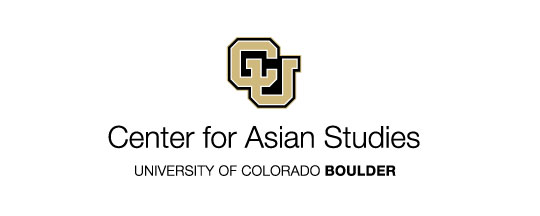 Foreign Language and Area Studies (FLAS) Fellowships For CU-Boulder and Metropolitan State University of Denver Undergraduate StudentsSummer 2023 Undergraduate Fellowship ApplicationApplication Deadline: Wednesday, February 15, 2023 at 11:59 p.m. MSTName (last, first):      Current University: 	 CU-Boulder 	 MSU DenverCU – Boulder or MSU Denver student ID number:      Complete Mailing Address:      Daytime Telephone:      		6.	Email Address:      7.	Check one: 	 U.S. Citizen	 U.S. Permanent Resident	 Other:      					(Only U.S. citizens, nationals & permanent residents are eligible)8.	Ethnicity: 	 White/Caucasian 		 African American/Black		 American Indian/Alaska Native Asian/Pacific Islander Latinx/Hispanic/Chicano/Mexican American Prefer not to answer 9.	Official Residency Status: 	 Colorado Resident 	 Non-Resident10.	Major(s) and Minor(s) as of Spring 2023:      11.	Expected Graduation Date:      12.	Cumulative GPA:      13.	What is the highest Asian language level you will have completed prior to the start of the FLAS fellowship term? 1st Year/Beginner	  2nd Year/Intermediate 	 3rd Year/Advanced	 More than 3 Years 	 14.	Program to which you are applying:	Summer FLASWhat language and year of language (2nd-5th) do you plan to study?       (Note that only intermediate or advanced study is allowable for undergraduate FLAS fellowships.)What language program do you plan to attend?      Program Website:      Program Contact Hours:      	Number of Weeks:      (Must be at least 140 hours at intermediate level or 120 hours at advanced level, and a minimum of 6 weeks in duration.)Program Start and End Dates:      What is the estimated tuition or program fee?       (FLAS pays up to $5000 for summer programs.)If you wish to apply for possible reimbursement of travel expenses, what is the estimated cost of travel?       (Awards up to $1000 or actual cost of travel; international travel requires pre-approval and compliance with Fly America Act.)15.	Financial Need: 	Have you submitted a FAFSA?      (All applicants must complete a FAFSA from the U.S. Department of Education.)	What is your Expected Family Contribution (EFC)?       	Are there other financial circumstances or recent events that you would like the committee to consider?16. 	Names of Recommenders:  (Note that both letters of recommendation should be from professors familiar with your academic ability and potential; include, when possible, a letter from a language professor/instructor.)      	2.       	     	(academic)		(language)	17.	Check Career Goal(s): Pre-K-12 Education  Government Higher Education Media Private Sector Not-for-Profit Private Sector U.S. Military Other (specify):     18.	Applicant’s Signature:__________________________________________  Date:___________________________(By signing, you certify that the information in this application is true and complete.)APPLICATION CHECKLIST: FLAS application form (this form) Statement of purpose (2-3 pages double spaced)Address your previous training in the language and area you are applying for, your proposed course of study during the award, and how Asian language and area study will facilitate your future career goals.	Transcripts of all college-level work (can be unofficial copies)	Two academic letters of recommendation Include one letter from a language professor if possible. Provide a completed Recommendation Form to each recommender; letters and Recommendation Forms should be sent directly to the Center for Asian Studies by recommenders. Foreign Language and Area Studies (FLAS) Fellowships For CU-Boulder and Metropolitan State University of Denver Undergraduate StudentsSummer 2023 Undergraduate Fellowship ApplicationRecommendation Form (Use a separate form for each recommender)This Section to be Completed by ApplicantName (last, first):      Major(s) and Minor(s) as of Spring 2023:      Language and Level of Language You Plan to Study:      Name of Recommender:      Recommender’s Position/Title:      Check one: I waive my right to inspect this recommendation. I do not waive my right to inspect this recommendation.Applicant’s Signature: ____________________________________ Date: __________________This Section for RecommenderThe student whose name appears above is applying for a Foreign Language and Area Studies Fellowship (FLAS).  These fellowships provide summer tuition and stipend support to students studying a modern Asian language.Please attach this form to your letter evaluating this applicant’s strengths and weaknesses, taking into account his/her seriousness of purpose, potential for high academic achievement, and the significance of the language and area studies aspects of his/her training and career goals.  If your contact with the applicant has involved the use of the language given above, your comments as to the level of expertise achieved to date will be appreciated.Please submit this form with your letter of recommendation byWednesday, February 15, 2023, at 11:59 p.m. MST tothe Center for Asian Studies, cas@colorado.edu.Foreign Language and Area Studies (FLAS) Fellowships For CU-Boulder and Metropolitan State University of Denver Undergraduate StudentsSummer 2023 Undergraduate Fellowship ApplicationRecommendation Form (Use a separate form for each recommender)This Section to be Completed by ApplicantName (last, first):      Major(s) and Minor(s) as of Spring 2023:      Language and Level of Language You Plan to Study:      Name of Recommender:      Recommender’s Position/Title:      Check one: I waive my right to inspect this recommendation. I do not waive my right to inspect this recommendation.Applicant’s Signature: ____________________________________ Date: __________________This Section for RecommenderThe student whose name appears above is applying for a Foreign Language and Area Studies Fellowship (FLAS).  These fellowships provide summer tuition and stipend support to students studying a modern Asian language.Please attach this form to your letter evaluating this applicant’s strengths and weaknesses, taking into account his/her seriousness of purpose, potential for high academic achievement, and the significance of the language and area studies aspects of his/her training and career goals.  If your contact with the applicant has involved the use of the language given above, your comments as to the level of expertise achieved to date will be appreciated.Please submit this form with your letter of recommendation byWednesday, February 15, 2023, at 11:59 p.m. MST tothe Center for Asian Studies, cas@colorado.edu.